Questionnaire ApidaeQuestionnaireNom du lieuAdresse du lieuPrestationsTourisme adapté : Cocher les critères correspondant à votre offre :Descriptif handicap auditif : Descriptif handicap mental : Descriptif handicap moteur : Descriptif handicap visuel : Nb. pers. pouvant être accueillies simultanément en fauteuil roulant : Fait le  ____  /  ____  /  ________SignatureLes informations fournies dans ce questionnaire sont potentiellement publiées et seront centralisées dans la base Apidae. Elles pourront être exploitées par différents partenaires.Merci de votre collaborationbase.apidae-tourisme.com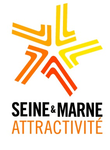 